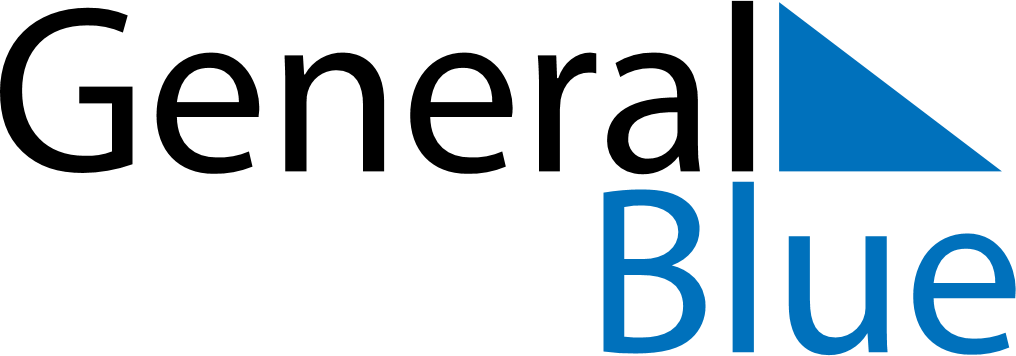 April 2022April 2022April 2022April 2022ZimbabweZimbabweZimbabweSundayMondayTuesdayWednesdayThursdayFridayFridaySaturday112345678891011121314151516Good FridayGood Friday1718192021222223Easter SundayIndependence Day
Easter Monday2425262728292930